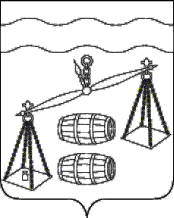 КАЛУЖСКАЯ ОБЛАСТЬСУХИНИЧСКИЙ РАЙОНАДМИНИСТРАЦИЯСЕЛЬСКОГО ПОСЕЛЕНИЯ «СЕЛО ФРОЛОВО»ПОСТАНОВЛЕНИЕ   от 03.10.2023 года			                               		№ 27         	В соответствии с постановлением администрации сельского поселения «Село Фролово» от 06.08.2020 № 30 «Об утверждении Порядка принятия решения о разработке муниципальных программ сельского поселения «Село Фролово», их формирования, реализации и проведения оценки эффективности реализации», руководствуясь Уставом сельского поселения «Село Фролово», администрация СП «Село Фролово»ПОСТАНОВЛЯЕТ:Внести в постановление администрации сельского поселения «Село Фролово» от 04.10.2019 № 20 "Об утверждении муниципальной программы  СП «Село Фролово» «Развитие молодежной политики и спорта на территории сельского поселения «Село Фролово» на 2020-2025 годы" (далее - постановление) следующие изменения: 	1.1. Пункт 1 постановления изложить в следующей редакции: "Утвердить муниципальную программу «Развитие молодежной политики и спорта на территории сельского поселения «Село Фролово» на 2020-2026 годы" (прилагается)".	1.2. В приложении "Муниципальная программа «Развитие молодежной политики и спорта на территории сельского поселения «Село Фролово» на 2020-2026 годы" (далее - программа) по всему тексту программы слова "на 2020-2025 годы" заменить на слова "на 2020-2026 годы";	1.3. В паспорте программы Объемы и источники финансирования Программы дополнить строкой " в 2026 году - 20 тыс.рублей";	1.4. Таблицу раздела 3 программы изложить в новой редакции согласно приложению №1 к настоящему постановлению.	1.5. Таблицу раздела 6 Программы изложить в новой редакции согласно приложению №2 к настоящему постановлению.2. Настоящее постановление вступает в силу после его обнародования.3. Контроль за исполнением настоящего постановления оставляю за собой.    Глава  администрации сельского    поселения «Село Фролово»                                               М. М. Моисеева  Приложение №1к постановлению № 27от 03.10.2023 г.Приложение №2к постановлению № 27от 03.10.2023 г.О внесении изменений в постановление администрации СП «Село Фролово» от 04.10.2019 № 20 "Об утверждении муниципальной программы сельского поселения «Село Фролово» «Развитие молодежной политики и спорта на территории сельского поселения «Село Фролово» на 2020-2025 годы» №п/пНаименование индекатора (показателя)Ед. измЗначение по годамЗначение по годамЗначение по годамЗначение по годамЗначение по годамЗначение по годамЗначение по годамЗначение по годамЗначение по годам№п/пНаименование индекатора (показателя)Ед. измГод, предшествующий году разработки муниципальной программыГод, разработки муниципальной программыРеализация муниципальной программыРеализация муниципальной программыРеализация муниципальной программыРеализация муниципальной программыРеализация муниципальной программыРеализация муниципальной программыРеализация муниципальной программы№п/пНаименование индекатора (показателя)Ед. измГод, предшествующий году разработки муниципальной программыГод, разработки муниципальной программы2020 год2021 год2022 год2023 год2024 год2025 год2026 год1234567891011121Проведение заседания:- Совета по делам молодёжишт.4444444442Организация экологических акций по благоустройству населенных пунктовшт.2222222223Проведение мероприятий, посвящённых празднованию Дня Победы1111111114Проведение рейдов в местах массового пребывания  молодёжи4444444445Участие в  молодёжных мероприятиях направленных на раскрытие творческого потенциала молодёжи:- День детства; День защиты детей;  День молодёжи,- Рождествен-ская неделя,- фестиваль "Рождественская звёздочка"1133555556Участие в  районных сельских спортивных игр111111111№п/пНаименование МероприятиймуниципальнойпрограммыНаименование главного распорядителя средств бюджета МРОбъемы финансирования (тыс. руб.)Объемы финансирования (тыс. руб.)Объемы финансирования (тыс. руб.)Объемы финансирования (тыс. руб.)Объемы финансирования (тыс. руб.)Объемы финансирования (тыс. руб.)Объемы финансирования (тыс. руб.)Объемы финансирования (тыс. руб.)Объемы финансирования (тыс. руб.)Объемы финансирования (тыс. руб.)Объемы финансирования (тыс. руб.)Объемы финансирования (тыс. руб.)№п/пНаименование МероприятиймуниципальнойпрограммыНаименование главного распорядителя средств бюджета МРИсточникифинансиро-ванияВсего2020202020212021202220222023202420252026  1         2        3     4    5  6  6   7   7   8   8   9  10  1112 1.Участие в  молодёжных мероприятиях направленных на раскрытие творческого потенциала молодёжиАдминистрация СП «Село Фролово»Бюджет СП «Село Фролово»70,010101010101010101010 2.Участие в  районных сельских спортивных играхАдминистрация СП «Село Фролово»Бюджет СП «Село Фролово»70,010,010,010,010,010,010,010,010,010,010,0ИТОГОИТОГОИТОГОИТОГО140,0140,020,020,020,020,020,020,020,020,020,0